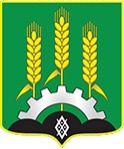 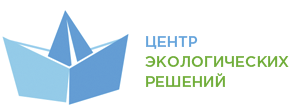 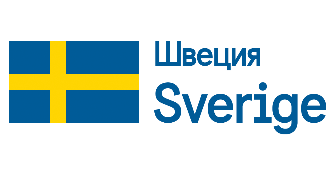 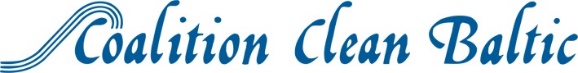 Международная научно-практическая конференция молодых учёных 
«Достижения молодых ученых в развитии органического сельского хозяйства»Требования к статье для сборника конференции молодых ученых.Название доклада участника конференции будет совпадать с названием статьи. (Файл по объему не должен превышать 2 Мb, имя файла устанавливается по фамилии первого автора, с  расширением *.doc или *.docx).Язык текста: русский или белорусский. Текст статьи должен содержать следующие части, выделенные полужирным шрифтом, названия которых будут в начале соответствующих абзацев: Актуальность. Методика исследований. Полученные результаты и выводы. В статье обязательно приводится УДК, краткая аннотация на русском (белорусском) и английском языках, перечень литературных источников и оформляются ссылки на них по тексту статьи по образцу: [1, с. 56]. Литература располагается в алфавитном порядке с нумерацией без использования нумерованного списка и отделяется от основного текста пустой строкой. Умышленное присвоение авторства на чужое произведение науки в целом или в части (плагиат) не допускается.Требования к оформлению статьиОбъём статьи: не менее двух полных и не более трёх полных страниц формата А5. Все поля (сверху, снизу, слева, справа): по 2 см. Абзацный отступ: 0,5 см. Шрифт по всему файлу статьи: Times New Roman, 10 пт. Междустрочный интервал: одинарный. Выравнивание текста: по ширине. Автоматическая расстановка переносов должна быть включена.В тексте статьи могут приводиться таблицы (оформленные шрифтом Times New Roman, 10 пт, одинарный междустрочный интервал) и рисунки (диаграммы, графики), подготовленные с использованием средств Microsoft Office, на которые обязательно должна быть ссылка в тесте статьи (доклада). Слово «таблица» не сокращается ни в названиях, ни в ссылках по тексту. Название рисунка пишется под рисунком без пустой строки между ними. Ниже таблицы и ниже названия рисунка вставляется пустая строка.Пример оформления статьи  УДК 633.16:632.9:631.445.24:631.95 ВЛИЯНИЕ РЕСУРСОСБЕРЕГАЮЩИХ ОБРАБОТОК НАЗАСОРЕННОСТЬ ЯЧМЕНЯ В УСЛОВИЯХ ЭКОЛОГИЗАЦИИЗЕМЛЕДЕЛИЯ НЕЧЕРНОЗЕМНОЙ ЗОНЫ РОССИИк.с-х.н. И.И. Иванов(ФГБОУ ВО Ярославская ГСХА, Ярославль, Россия)Ключевые  слова:  экологическое  земледелие,  обработка  почвы,  урожайность, агрофитоценоз,  фитосанитарное  состояние,  сорные  растения,  вегетативные органы размножения, семена сорных растений. На основе полевых и лабораторных опытов и исследований установлена возможность  применения  технологий  с  ресурсосберегающей  обработкой почвы в условиях экологизации земледелия, где в качестве удобрения внослась  солома  без  использования  химических  средств  защиты  растений. Данные технологии не ведут к увеличению засорѐнности посевов ячменя и обеспечивают увеличение урожайности на 3,7-5,4 ц/га.   INFLUENCE OF RESOURCE-SAVING TILLAGE ON WEEDINESSBARLEY IN THE CONDITIONS OF ECOLOGIZATION OFAGRICULTURE OF THE NONCHERNOZEM ZONE OF RUSSIACandidate of agricultural Sciences I.I. Ivanov(FSBEI HE Yaroslavl SAA, Yaroslavl, Russia)Keywords: ecological  farming  , soil  tillage, productivity, agrophytocenosis, phytosanitary conditions, weeds , reproductive organs , weed seeds. On the basis of field and laboratory research, the possibility of application of technologies  to  resource-saving  tillage  in  the conditions of ecologization of agri-culture was defined. These technologies are based on the use of straw without the use of chemical plant protection. These technologies do not lead to an increase in weed infestation barley and provide increased productivity on 3,7-5,4 kg / ha. МетодикаРезультатыАгроландшафтные  территории  с  дерново-подзолистыми  глееватыми почвами формируются при ………….. Таблица 1 – Численность и сухая масса сорных растений в среднем за вегетацию ячменя в зависимости от изучаемых факторовВыводыЛитература1. Смирнов, Б.А. Методика учета засоренности посевов в полевом стационарном опыте [Текст] / Б.А. Смирнов, В.И. Смирнова // Доклады ТСХА. – 2014. – № 2. – С.28-32.ВариантЧисленность, шт./Численность, шт./Численность, шт./Сухая масса, г/Сухая масса, г/Сухая масса, г/Сухая масса, г/Вариантвсегов том числев том числевсегов том числев том числев том числеВариантвсегомного-летниемало-летниевсегомного-летниемало-летниемало-летниеФактор А. Система обработки почвы, «О»Фактор А. Система обработки почвы, «О»Фактор А. Система обработки почвы, «О»Фактор А. Система обработки почвы, «О»Фактор А. Система обработки почвы, «О»Фактор А. Система обработки почвы, «О»Фактор А. Система обработки почвы, «О»Фактор А. Система обработки почвы, «О»Отвальная, «»53,43,450,018,31,916,316,3Поверхностная с рыхлением, «»59,76,753,025,33,222,122,1Поверхностно-отвальная, «»55,57,548,021,33,417,917,9Поверхностная, «»65,410,455,024,73,920,720,7НС2,81,9Фактор В. Система удобрений, «У»Фактор В. Система удобрений, «У»Фактор В. Система удобрений, «У»Фактор В. Система удобрений, «У»Фактор В. Система удобрений, «У»Фактор В. Система удобрений, «У»Фактор В. Система удобрений, «У»Фактор В. Система удобрений, «У»Без удобрений, «»37,78,729,015,45,010,310,3, «»51,16,545,023,42,920,420,4Солома, «»38,36,332,020,33,317,017,0Солома + , «»60,38,352,023,42,620,820,8Солома + NPK, «»91,66,685,023,52,421,121,1NPK, «»69,85,864,028,42,525,8925,89НС19,518,49,411,49,739,73Фактор С. Система защиты растений, «Г»Фактор С. Система защиты растений, «Г»Фактор С. Система защиты растений, «Г»Фактор С. Система защиты растений, «Г»Фактор С. Система защиты растений, «Г»Фактор С. Система защиты растений, «Г»Фактор С. Система защиты растений, «Г»Фактор С. Система защиты растений, «Г»Без гербицидов, «»59,96,953,022,62,762,7619,8С гербицидами, «»57,17,150,022,23,493,4918,7НС